Предмет8А8Б8Вобществознание§ 12,  выполнить карточку с 1 по 4 задания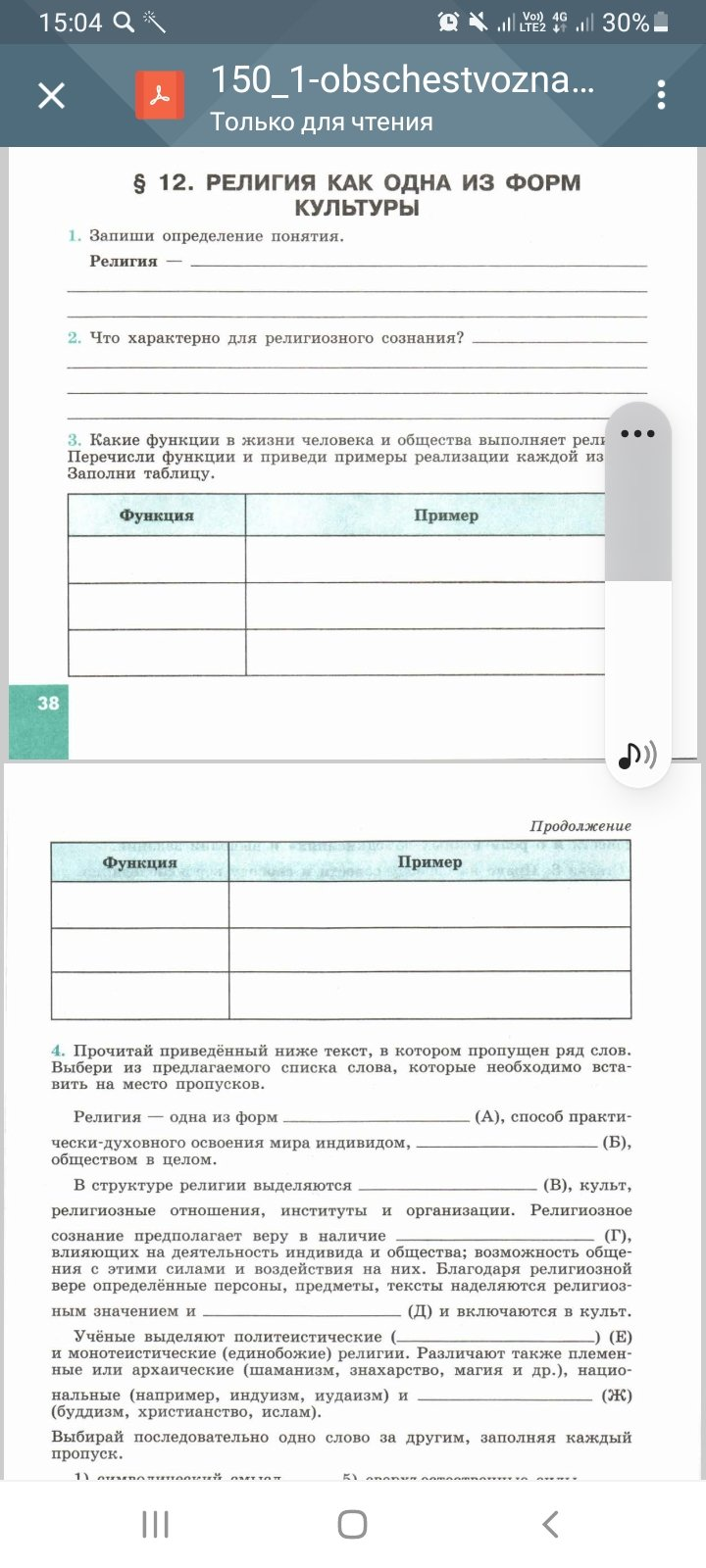 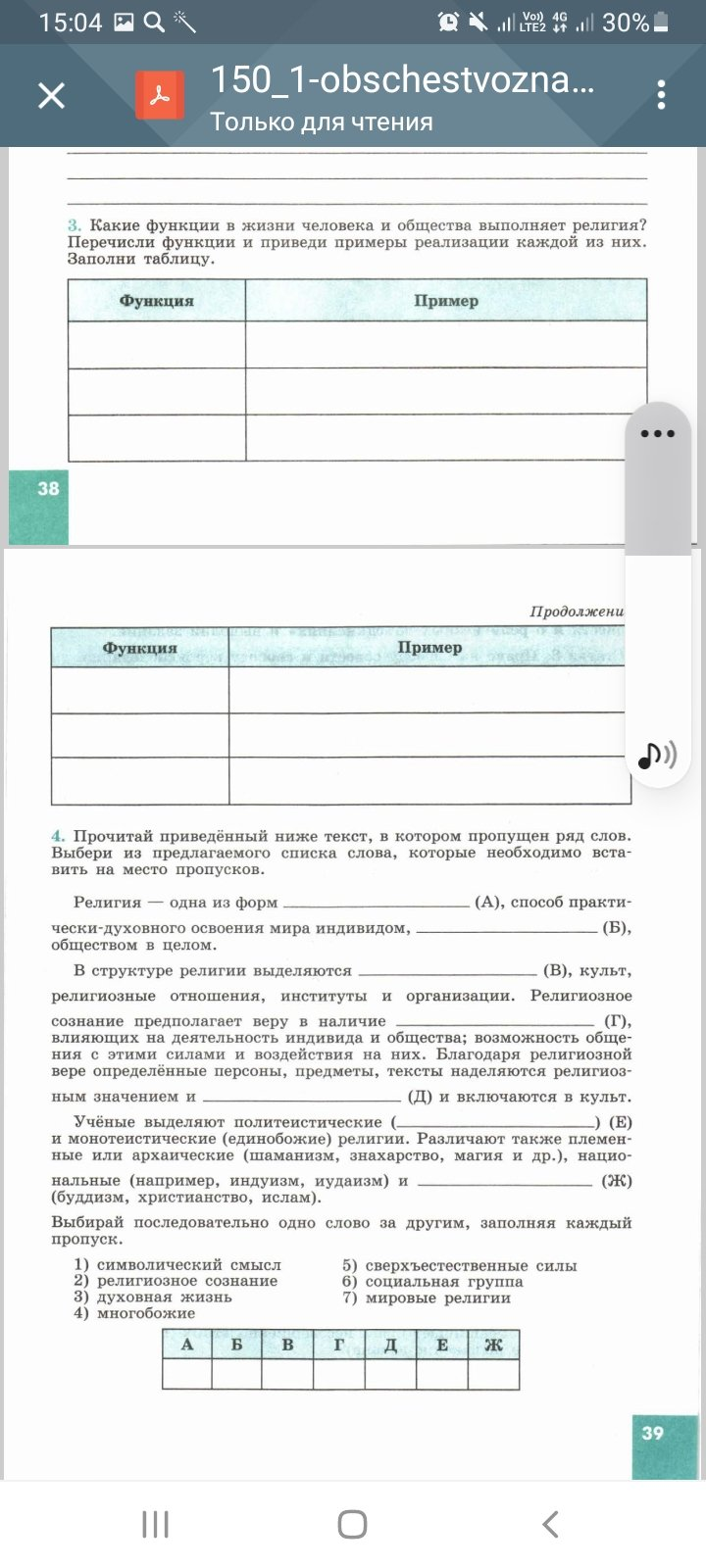 Русский языквыполнить кр на сайте учи ру (задание от 17 декабря)алгебра​с. 94 № 416, 417п. 18, № 415, выполнение карточек на учи.руп. 18, № 415, выполнение карточек на учи.рулитературачитать главы 1-3"Капитанской дочки ", объяснить роль эпиграфов, составить планистория§20 читать (учебник История Нового времени 7 класс), стр.182-184§21 (учебник История Нового времени 7 класс), составить таблицу "Деятели художественной культуры Просвещения"